Registration Form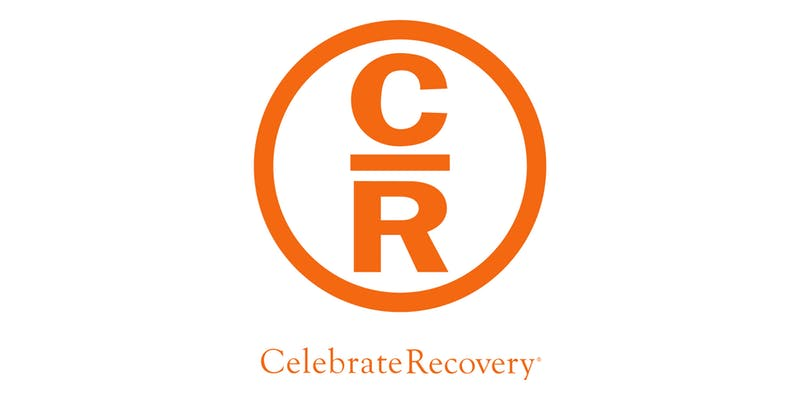 Celebrate RecoveryNetworkingFriday, 7th June 2019TOTAL COST:   $ 30 Payment Options   Bank transfer		Name of account: Springwood Church of ChristBSB: 064170	Account No. 10349293  Pay now using credit/debit Card details Name on card:      Credit Card Number:        Expiry Date:     /   		CSV:    	Email this completed form to care@echurch.org.au.NameMobileEmail addressDietary requirements